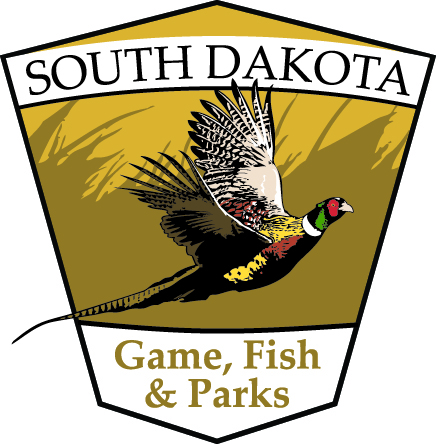 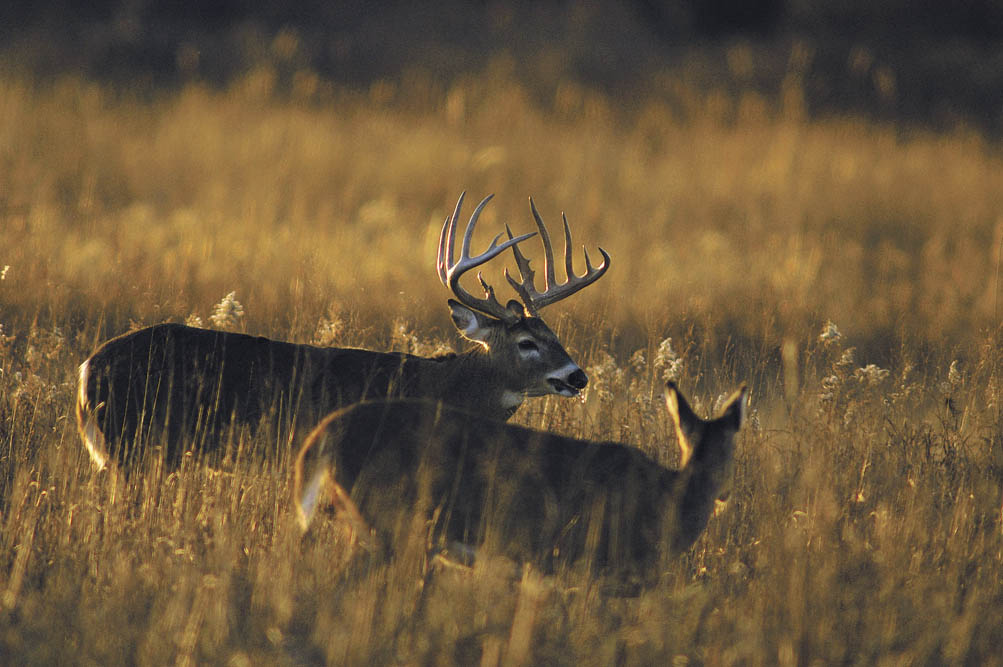 Introduction and InstructionsThank you for taking part in the Hunting for Sustainability program.  We’d like to know more about your experience and your feelings about hunting.  Your responses will help us improve the Hunting for Sustainability program—thanks in advance for your participation.Please enter your participant number below so that we can match your answers to the two surveys.  All of your responses will be kept completely confidential; no data collected will ever be associated with your name.  Questionnaires will be analyzed by Responsive Management, a trusted independent research firm specializing in natural resource and outdoor recreation issues.
Date 					   Participant # 					
Assessment of Hunting for Sustainability ProgramHow would you rate each of the individual [sessions/events] of the Hunting for Sustainability program?Overall, how would you rate each of the following aspects of the Hunting for Sustainability program?How effective was the Hunting for Sustainability program in accomplishing each of the following?What species of game are you interested in hunting?  Please list:Would you say the length of the program was…? Too long About right Too shortWould you say the number of participants in the program was…? Too many About right Too fewWould you say the skill level of the program was…? Too advanced About right Too noviceHunting SkillsHow confident do you feel about your skills or knowledge in each of the following areas?  Which of the following best describes your experience obtaining a hunting license for the current season?  (please select only one answer) I purchased a hunting license for the current season before learning about this program I purchased a hunting license for the current season in order to participate in this program I received a hunting license for the current season as part of the registration for this program I have not yet obtained a hunting license for the current season(Please select “n/a” if the current season has already ended.)Is there anything else you’d like us to know about how this program could be improved?  If so, please include your comments here.Thank you for participating in our program, and for taking the time to complete this questionnaire.PoorNeutralExcellentOverall, how would you rate the entire Hunting for Sustainability program?12345Extremely negativeNeutralExtremely positiveNot applicable  Overall, was your experience with the instructional aspects of the Hunting for Sustainability program positive or negative?12345n/aOverall, was your experience actually hunting during the Hunting for Sustainability program positive or negative?12345n/aPoorNeutralExcellent[Session #1/name]12345[Session #2/name]12345[Session #3/name]12345[Session #4/name]12345[Session #5/name]12345PoorNeutralExcellentNot applicableQuality of information/instruction12345n/aAmount of information/instruction12345n/aOrganization of information/instruction12345n/aUsefulness and practicality of information/ instruction12345n/aHands-on demonstrations12345n/aInstructor’s knowledge12345n/aInstructor’s experience12345n/aInstructor’s ability to explain12345n/aInstructor’s ability to demonstrate12345n/aNot at all effectiveSomewhat effectiveExtremely effectiveNot applicableCreating enjoyable social experiences12345n/aProviding opportunities to meet and connect with fellow hunters12345n/aIncreasing interest in hunting12345n/aIncreasing learning through mentoring12345n/aProviding you with the necessary skills and knowledge to hunt12345n/aIncreasing the likelihood that you will hunt in the future12345n/aEncouraging you to invite others to hunt12345n/aPreparing you to hunt on your own12345n/aNot at all confidentSomewhat  confidentExtremely  confidentNot applicableFirearm safety12345n/aShooting skills12345n/aHunting license requirements12345n/aHunting seasons and regulations12345n/aIdentifying places to hunt (access)12345n/aScouting and choosing hunting spots12345n/aEthical shot placement12345n/aField recovery of game12345n/aField dressing12345n/aButchering and preservation12345n/aCooking harvested meat12345n/aNot at all likelySomewhat likelyExtremely likelyNot applicableAfter this program, how likely are you to go hunting during the current season?12345n/a